VIETNAM – Hanoi – Discover Thang Long culture via Ca Tru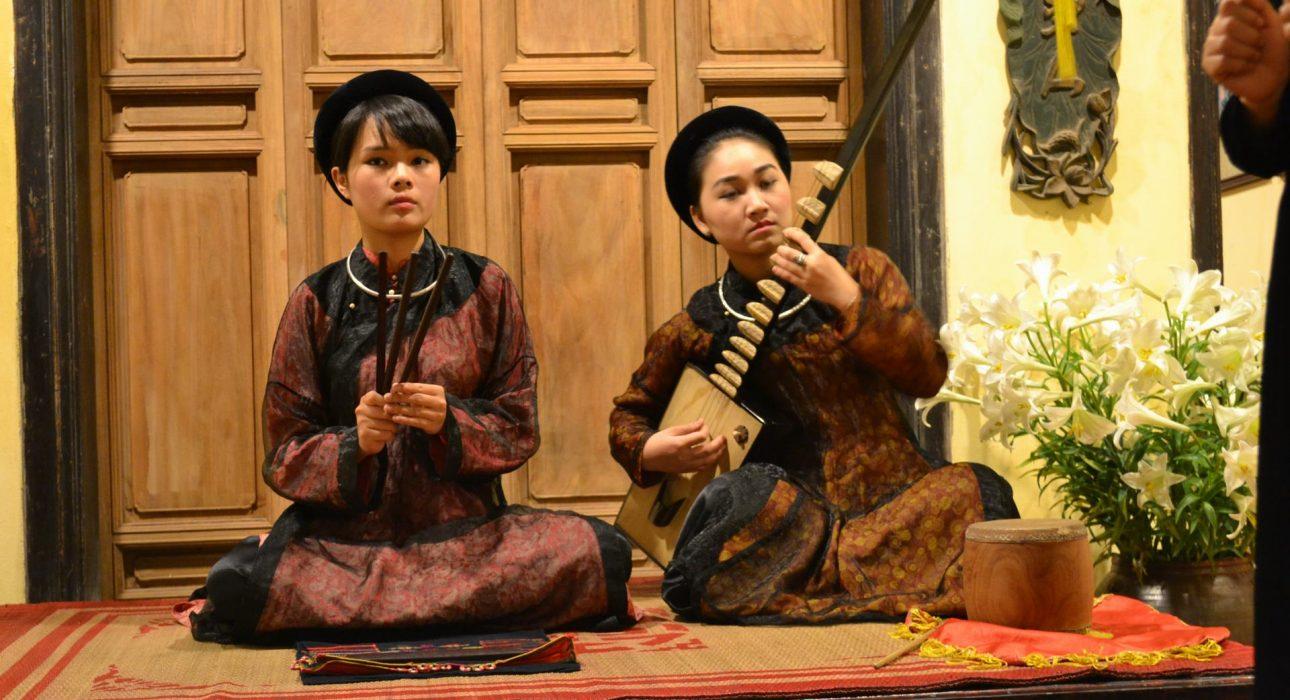 Over ViewThemeArt & Culture, Classic, Family, Honeymoon, SustainableCountry - CityVietnam - HanoiMarket segmentGroups, Thematic LeisurePrice Level$$Max pax20SeasonalityAll Year RoundArrival cityHanoiDeparture cityHanoiDescriptionThe performance starts at Pham Thi Hue’s home  – a genuine Ca Trù musical artist. At the beginning, she gives a brief introduction of the vicissitudes of Ca Trù’s history, as well as the fate that draws an artist to Ca Trù. Pham Thi Hue is now the only person in Vietnam that can successfully perform Ca Trù vocals while playing the “bottomless stringed instrument” at the same time! The “bottomless stringed instrument” is called “Đàn Đáy” and exists only in Vietnam. By hearing about the life of a Ca Trù’s artist, you’ll learn more about the history of Ca Trù musical art and fully appreciate the value of this aspect of Thang Long culture.After Pham Thi Hue and the other artists’ performance, should you feel the desire, you’ll have a chance to chat with the artists and even try playing the instruments yourself.As you depart, the sounds of Ca Tra will echo in your ears long after you leave…Can be combined withThematic LeisureGroups Selling pointsAn interesting program that is suitable for anyone who loves to learn about and explore the art and culture of VietnamThe atmosphere and space are very traditional and inspires a passion for the music.The artist’s story is simple but very engaging and culturally enriching.SustainabilityLevel Of The ExcursionMedium – This activity offers tangible positive contributions to the local community, culture and/or environmentThe Impact Of This ExcursionSocial/cultural ImpactCultural ConservationEconomic ImpactLocal individual benefitsAdditional InformationPositive Impact:An activity that helps to protect (and promote) the art of Ca Tru, a UNESCO Intangible Cultural Heritage listed art of Northern Vietnam and that provides income to the artists.Time And TransportationPhotos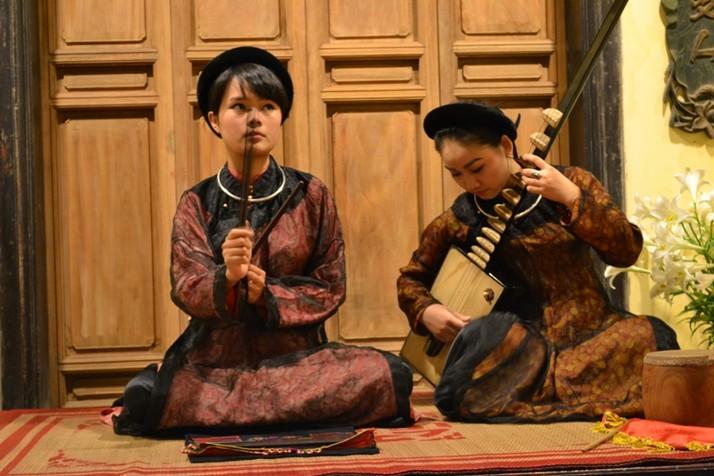 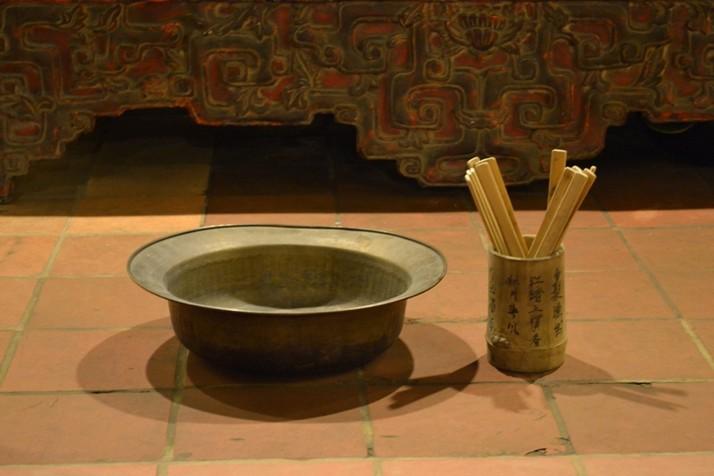 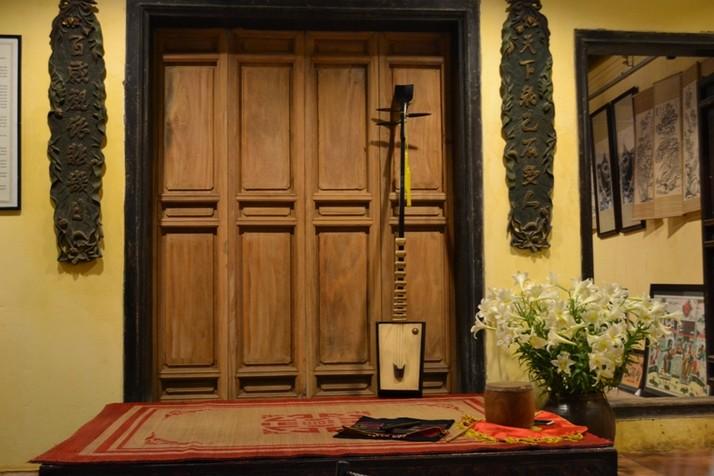 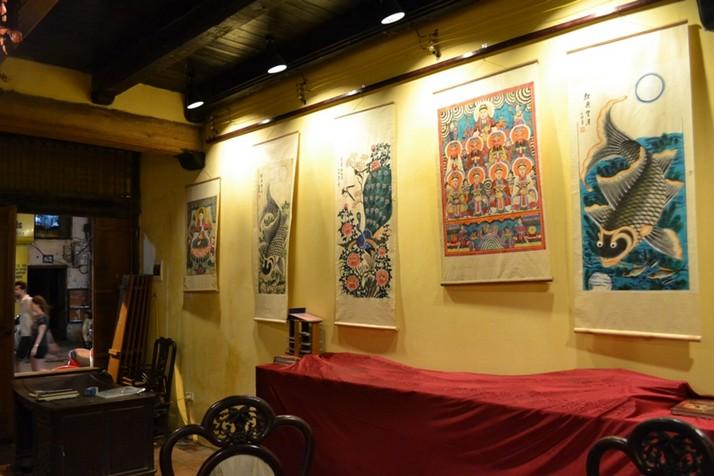 Easia Travel Head OfficeVietnam Head OfficeC/o: ATS Hotel, Suite 326 &327, 33B Pham Ngu Lao Street, Hanoi, VietnamTel: +84 24-39  33 13 62www.easia-travel.comFromToKmByDurationRoad conditionHoan Kiem lakeHong Ha Central Traditional Opera Theatre3Car15 minutes Good